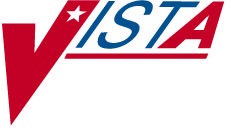 INTAKE AND OUTPUT INSTALLATION GUIDEVersion 4.0April 1997Department of Veterans Affairs Software ServiceClinical Support Product LineTable of ContentsTable of ContentsInstallation GuideOverviewIn the Package (#9.4) file, this application is known as Gen. Med. Rec. - I/O. The package namespace is GMRY.Nursing V. 4.0, Intake and Output V. 4.0, and Vitals/Measurements V. 4.0 are distributed together and their functionality is linked together. You should install these three packages one immediately after the other in the following order:Intake and Output V. 4.0Vitals/Measurements V. 4.0 (refer to the Vitals/Measurements Installation Guide)Nursing V. 4.0 (refer to the Nursing Installation Guide)The following describes the installation environment for Version 4.0 of the Intake and Output package:Intake and Output V. 4.0 requires that the following VISTA (Veterans Health Information Systems and Technology Architecture) packages must be loaded for the installation to proceed:VA FileMan V. 21 or greater,Kernel V. 8.0 or greater,Kernel Toolkit V. 7.3 or greater,PIMS (MAS) V. 5.3 or greater,Inpatient Medications V. 4.5 or greater (optional).Sites having made any local modifications to verified Intake and Output routines and/or data dictionaries may have such modifications overwritten. The convention for locally modified or developed routines is to have them stored as namespace_Z (i.e., GMRYZ*) routines. The convention for adding fields to the database is that such field numbers are prefixed with the station number followed by three or more other numbers (e.g. 578xxx). Local changes that comply with these conventions are not overwritten during this installation.Resource RequirementsData Entry and Printer Devices:Installation GuideThe minimal hardware requirements for input and output devices are dependent upon the location in which patient care is provided and the quality of reports generated.Input devices: In an inpatient setting, there should be a sufficient number of data input devices at the point of care, in the nurse's station, physician offices, and conference rooms. Ambulatory Care settings should provide input devices at the point of care, physician offices, conference rooms, and reception areas.Output devices: There should be minimally one to two laser printers on an inpatient unit to support this application. Ambulatory care area should have a printer in both the reception area and a centralized location in each clinic.Disk Storage:The following statistics regarding the disk storage requirements of the Intake and Output software were compiled by the Alpha/Beta test sites.Installation GuideIntake/Output V. 4.0 InstallationBefore installation of the Intake and Output software:Coordinate the installation with the package ADPAC.Schedule downtime with the users of the package. Since the installation will put the GMRY namespace options out-of-service for the duration of the install, the system does not have to be down during the installation.Backup the system.Disable routine mapping and journaling if appropriate. MSM sites should not turn journaling off, but should monitor journal space being used during the installation.Set variables DUZ and DUZ(0)="@" by executing the following command D^XUP.(Optional) Sites may delete any old intake/output routines (GMRY*), not including local routines GMRYZ*, from the system.Installation GuideExample - Intake and Output Installation (Non-virgin install)> D ^XUPSetting up programmer environment Terminal Type set to: C-VT100Select OPTION NAME: XPD MAIN	Kernel Installation & Distribution SystemEdits and Distribution ... Utilities ...Installation ...Select Kernel Installation & Distribution System Option: INSTALLationLoad a DistributionVerify Checksums in Transport GlobalPrint Transport GlobalCompare Transport Global to Current SystemBackup a Transport GlobalInstall Package(s)Restart Install of Package(s) Unload a DistributionSelect Installation Option: LOAD a Distribution Enter a Host File: GMRY4.KIDKIDS Distribution saved on Feb 07, 1997@12:27:30 Comment: GEN. MED. REC. - I/O 4.0This Distribution contains Transport Globals for the following Package(s): GEN. MED. REC. - I/O 4.0Want to Continue with Load? YES// <RET>Loading Distribution...Want to RUN the Environment Check Routine? YES// <RET>GEN. MED. REC. - I/O 4.0Will first run the Environment Check Routine, GMRYXENVUse INSTALL NAME: GEN. MED. REC. - I/O 4.0 to install this Distribution.Load a DistributionVerify Checksums in Transport GlobalPrint Transport GlobalCompare Transport Global to Current SystemBackup a Transport GlobalInstall Package(s)Restart Install of Package(s) Unload a DistributionSelect Installation Option: 6	Install Package(s)Installation GuideSelect INSTALL NAME: GEN. MED. REC. - I/O 4.0	Loaded from Distributio n	2/7/97@12:31:01=> GEN. MED. REC. - I/O 4.0	;Created on Feb 07, 1997@12:27:30This Distribution was loaded on Feb 07, 1997@12:31:01 with header of GEN. MED. REC. - I/O 4.0	;Created on Feb 07, 1997@12:27:30It consisted of the following Install(s):GEN. MED. REC. - I/O 4.0 GEN. MED. REC. - I/O 4.0Install Questions for GEN. MED. REC. - I/O 4.0126	GMRY PATIENT I/O FILENote:	You already have the 'GMRY PATIENT I/O FILE' File.126.56	GMRY INPUT TYPE	(including data) Note:	You already have the 'GMRY INPUT TYPE' File. Data will NOT be added.126.58	GMRY OUTPUT TYPE	(including data) Note:	You already have the 'GMRY OUTPUT TYPE' File. Data will NOT be added.GMRY OUTPUT SUBTYPE	(including data) Note:	You already have the 'GMRY OUTPUT SUBTYPE' File. Data will NOT be added.GMRY IV SITE	(including data) Note:	You already have the 'GMRY IV SITE' File. Data will NOT be added.126.72	GMRY IV SITE DESCRIPTION	(including data) Note:	You already have the 'GMRY IV SITE DESCRIPTION' File. Data will NOT be added.126.74	GMRY IV CATHETER	(including data) Note:	You already have the 'GMRY IV CATHETER' File. Data will NOT be added.126.76	GMRY IV DC'ED REASON	(including data) Note:	You already have the 'GMRY IV DC'ED REASON' File. Data will NOT be added.GMRY INTAKE ITEMS	(including data) Note:	You already have the 'GMRY INTAKE ITEMS' File. Data will NOT be added.Installation GuideGMRY NUR IV SOLUTION	(including data) Note:	You already have the 'GMRY NUR IV SOLUTION' File. Data will NOT be added.126.95	GMRY NUR SHIFT/OTHER	(including data) Note:	You already have the 'GMRY NUR SHIFT/OTHER' File. Data will NOT be added.Want to overwrite the package's file security codes? ?Answer NO if you do not want to change the file security codes. Answer YES to overwrite the package's file security codes with mine.Want to overwrite the package's file security codes? YESWant to DISABLE Scheduled Options, Menu Options, and Protocols? YES// <RET>Enter options you wish to mark as 'Out Of Order': <RET> Enter protocols you wish to mark as 'Out Of Order': <RET> Delay Install (Minutes):	(0-60): 0// <RET>Enter the Device you want to print the Install messages.You can queue the install by enter a 'Q' at the device prompt. Enter a '^' to abort the install.DEVICE: HOME//	Enter appropriate deviceInstall Started for GEN. MED. REC. - I/O 4.0 :Feb 07, 1997@12:32:41Installing Routines:Feb 07, 1997@12:32:58Running Pre-Install Routine: ^GMRYXPREInstalling Data Dictionaries:Feb 07, 1997@12:33:25Installing Data:Feb 07, 1997@12:33:26Installing PACKAGE COMPONENTS: Installing OPTIONFeb 07, 1997@12:34:02Running Post-Install Routine: ^GMRYXPOS Setting Intake/Output file security...Updating Routine file... Updating KIDS files...6	Intake and Output V. 4.0 Installation Guide	April 1997Installation GuideGEN. MED. REC. - I/O 4.0 Installed.Feb 07, 1997@12:34:22..Install Message sent #7914 Install CompletedInstallation GuidePost Initialization TasksThere are no security keys exported with the Intake and Output software.There are no routines that need to be mapped.The following globals should be journaled and appear in the UCI translation table for each CPU: GMR*Move the GMRY* routines onto all appropriate systems, if applicable.For information on assigning menus, refer to page 1.3 in Chapter 1 Implementation and Maintenance of the Intake and Output User Manual.File SecurityGlobalsType of DataSizeDDs90 kGMRPatient data for the Text Generator, Vitals/Measurements and Intake and Output Modules5-20 k/ patientGMRDStatic data for  the Text Generator, Vitals/Measurements and Intake and Output Modules20 k depending on the global efficiencyNUMBERNAMEGLOBAL NAMEDD	RDACC	ACCWR ACCDEL ACCLAY ACC126GMRYPATIENT I/O FILE^GMR(126,@@@@126.56GMRYINPUT TYPE^GMRD(126.56,@@@@126.58GMRYOUTPUT TYPE^GMRD(126.58,@@@@126.6GMRYOUTPUT SUBTYPE^GMRD(126.6,@@@@126.7GMRYIV SITE^GMRD(126.7,@@@@126.72GMRYIV SITE DESCRIPTION^GMRD(126.72,@@@@126.74GMRYIV CATHETER^GMRD(126.74,@@@@126.76GMRYIV DC'ED REASON^GMRD(126.76,@@@@126.8GMRYINTAKE ITEMS^GMRD(126.8,@@@@126.9GMRYNUR IV SOLUTION^GMRD(126.9,@@@@126.95GMRYNUR SHIFT/OTHER^GMRD(126.95,@@@@